Ředitel Základní školy SkuhrovvyhlašujeZÁPISžáků do 1. ročníku na školní rok 2023 - 2024,který se bude konat  13. dubna 2023 v době 11,00 – 14,00 hod.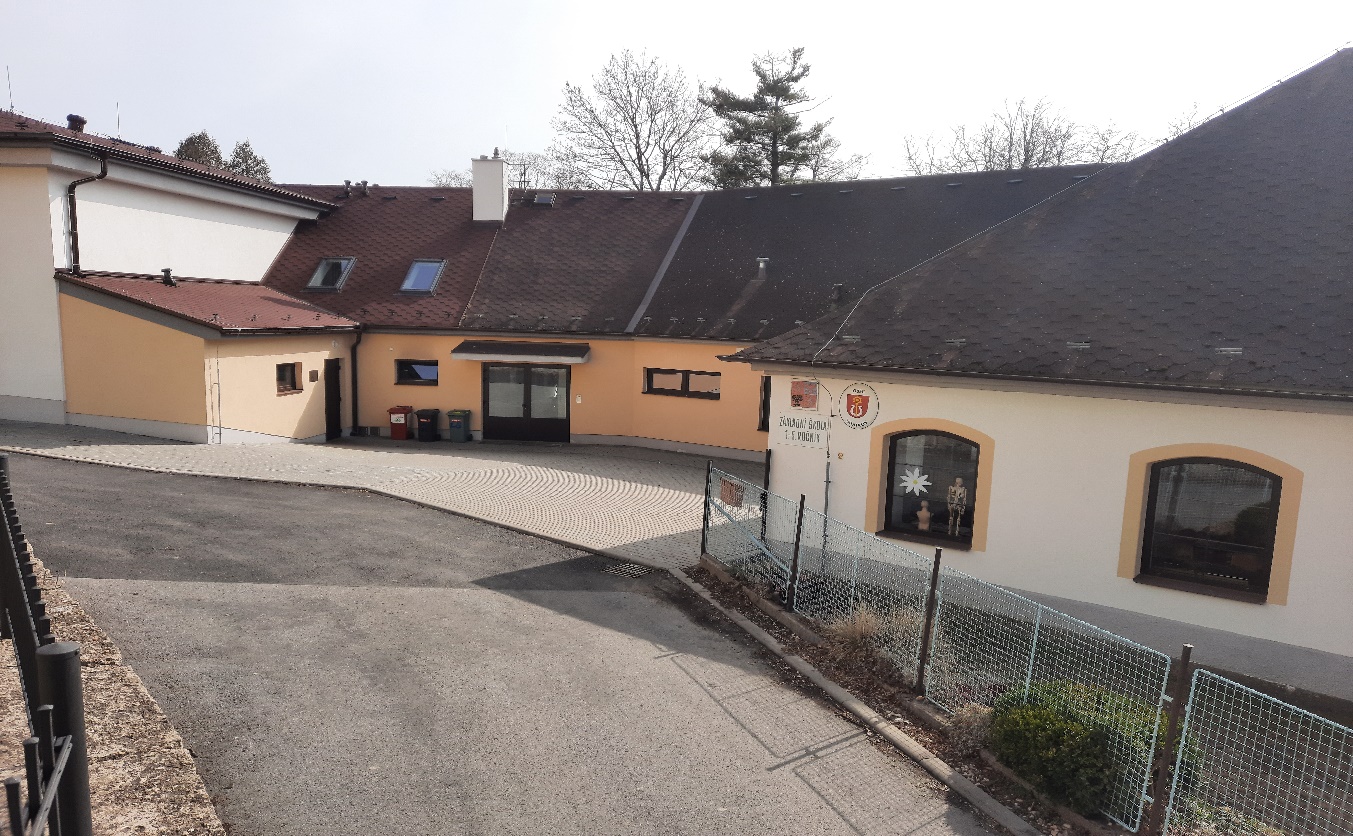 S sebou vezměte rodný list dítěte.	Skuhrov, 15. 3. 2023			  	Vladimír Stýblo								       ředitel